Musical Instrument LoanThis year at school your child will be taking part in a Leicestershire Music Teaching Programme. Leicestershire Music Teaching Programmes are delivered by specialist instrumental teachers, who aim to give every participating child the opportunity to:discover and develop their musicality and musical skills learn to play a musical instrumentdevelop a new skill, build confidence and have fun!As part of this, Leicestershire Music provides your child with a musical instrument to loan for free. This instrument will be played during lessons within school and can also be used in between lessons to practice at home.Leicestershire Music offers free instrument insurance cover whilst the instrument in is on loan to your child.  Please register for this free cover by scanning the QR code or following the link below.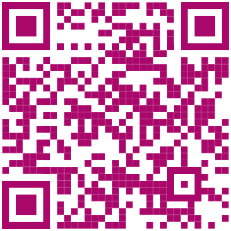    			Scan the QR code or Click Here to RegisterOnce you have registered for the free insurance cover, please complete the tear off slip below and return to your child’s school. Thank you!"-----------------------------------------------------------------------------------------------------------------------------------Musical Instrument Loan Return SlipChild’s Name: ____________________________________________________________________Class: ____________________________________________________________________________Please sign to confirm that you have registered for the free Instrument Insurance coverSigned:___________________________________________________________________________ 